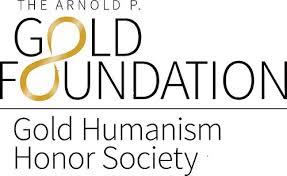 	                                               ,    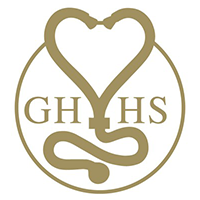 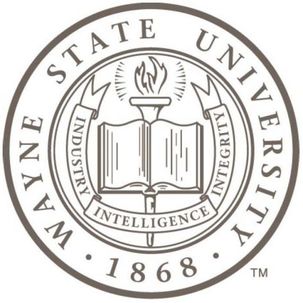 What are your strengths?How would your friends describe you?What are you most proud of?